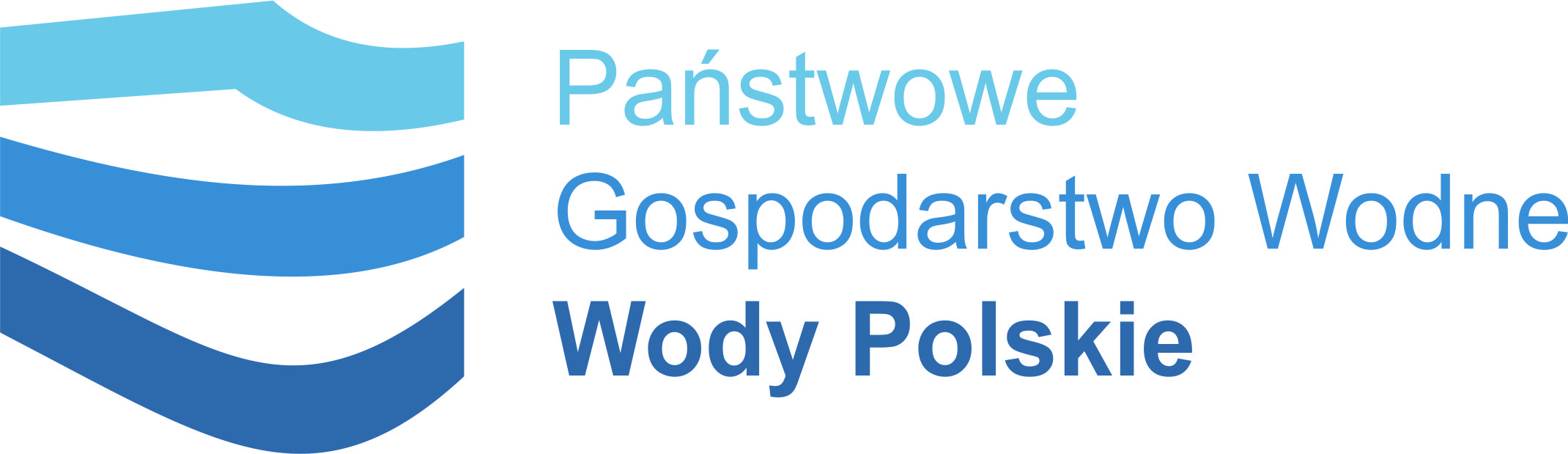 Załącznik nr 2 
do zapytania ofertowego........................................................................................ (nazwa i adres Wykonawcy)Do:	Państwowe Gospodarstwo Wodne Wody Polskie	Zarząd Zlewni w Dębem
Dębe, 05-140 SerockFORMULARZ OFERTOWYna „Utrzymanie szlaku żeglugowego na terenie Zarządu Zlewni w Dębem”Odpowiadając na zapytanie ofertowe nr WA.ROZ.281.PP.118.2019
oferujemy wykonanie całości zamówienia, zgodnej z Opisem przedmiotu zamówienia, będącym Załącznikiem nr 1 do Zapytania ofertowego: 
za cenę netto ...............................zł (słownie złotych: ............................................................................................), + podatek VAT  (.....%), tj. ..................... zł,za cenę brutto...............................zł (słownie złotych: ...........................................................................................).Oferowana cena jest wiążąca przez cały okres realizacji zamówienia i może ulec zmianie jedynie w części dotyczącej kosztów uzyskania przychodu.........................................................................................        (miejscowość i data)........................................................................................				(pieczęć i podpis osoby upoważnionej)Wszelką korespondencję w sprawie postępowania należy kierować na poniższy adres:Oświadczamy, że wykonamy zamówienie w terminach uzgodnionych z Zamawiającym.Uważamy się za związanych niniejszą ofertą przez okres 30 dni od dnia złożenia oferty.* Podwykonawstwo w zakresie   ...........................................................................................  zamierzamy powierzyć ............................................................................................................................. (należy podać nazwy firm podwykonawców)Oświadczamy, że znany jest nam zakres powierzanych dostaw, warunki i wymogi Zamawiającego oraz przyjmujemy te warunki bez zastrzeżeń.Oświadczamy, że spełniamy wszystkie wymagania, w zakresie doświadczenia, dokumentów i oświadczeń, jakie postawił Zamawiający w niniejszym postępowaniu.Oświadczam(-my), że jestem(-śmy):  TAK  NIE (zaznaczyć właściwą opcję) małym lub średnim przedsiębiorstwem Oświadczam/-y, że akceptujemy warunki Zamawiającego i zobowiązujemy się do zawarcia umowy.Oświadczamy, że wypełniliśmy obowiązki informacyjne przewidziane w art. 13 lub art. 14 RODO1) wobec osób fizycznych, od których dane osobowe bezpośrednio lub pośrednio pozyskałem w celu ubiegania się 
o udzielenie zamówienia publicznego w niniejszym postępowaniu.*1) rozporządzenie Parlamentu Europejskiego i Rady (UE) 2016/679 z dnia 27 kwietnia 2016 r. w sprawie ochrony osób fizycznych w związku z przetwarzaniem danych osobowych i w sprawie swobodnego przepływu takich danych oraz uchylenia dyrektywy 95/46/WE (ogólne rozporządzenie o ochronie danych) (Dz. Urz. UE L 119 z 04.05.2016, str. 1).* W przypadku gdy wykonawca nie przekazuje danych osobowych innych niż bezpośrednio jego dotyczących lub zachodzi wyłączenie stosowania obowiązku informacyjnego, stosownie do art. 13 ust. 4 lub art. 14 ust. 5 RODO treści oświadczenia wykonawca nie składa (usunięcie treści oświadczenia np. przez jego wykreślenie).Załącznikami do niniejszej oferty, stanowiącymi jej integralną część są:- ..............................................................................- ......................................................................................................................................................................        (miejscowość i data)........................................................................................				      (pieczęć i podpis osoby upoważnionej)Klauzula informacyjna z art. 13 RODO dotycząca przetwarzania danych osobowych w celu związanym 
z postępowaniem o udzielenie zamówienia publicznego „Utrzymanie szlaku żeglugowego na terenie Zarządu Zlewni w Dębem”Zgodnie z art. 13 ust. 1 i 2 rozporządzenia Parlamentu Europejskiego i Rady (UE) 2016/679 z dnia 27 kwietnia 2016 r. w sprawie ochrony osób fizycznych w związku z przetwarzaniem danych osobowych i w sprawie swobodnego przepływu takich danych oraz uchylenia dyrektywy 95/46/WE (ogólne rozporządzenie o ochronie danych) (Dz. Urz. UE L 119 z 04.05.2016, str. 1), dalej „RODO”, informuję, że: 1) administratorem Pani/Pana danych osobowych jest Państwowe Gospodarstwo Wodne Wody Polskie  z siedzibą 
w Warszawie 00-844, ul. Grzybowska 80/82, REGON: 368302575, NIP: 527-282-56-16;2) inspektor ochrony danych osobowych w PGW WP: iod@wody.gov.pl;3) 	Pani/Pana dane osobowe przetwarzane będą na podstawie art. 6 ust. 1 lit. c RODO w celu związanym 
z postępowaniem o udzielenie zamówienia publicznego „Utrzymanie szlaku żeglugowego na terenie Zarządu Zlewni w Dębem”; nr WA.ROZ.281.PP.118.20194) 	odbiorcami Pani/Pana danych osobowych będą osoby lub podmioty, którym udostępniona zostanie dokumentacja postępowania w oparciu o art. 8 oraz art. 96 ust. 3 ustawy z dnia 29 stycznia 2004 r. Prawo zamówień publicznych (Dz.U. z 2017 r., poz. 1579, z późn. zm.) zwanej dalej „ustawą”;5) 	Pani/Pana dane osobowe będą przechowywane, zgodnie z art. 97 ust. 1 ustawy, przez okres 4 lat od dnia zakończenia postępowania o udzielenie zamówienia, a jeżeli czas trwania umowy przekracza 4 lata, okres przechowywania obejmuje cały czas trwania umowy;6) 	obowiązek podania przez Panią/Pana danych osobowych bezpośrednio Pani/Pana dotyczących jest wymogiem ustawowym określonym w przepisach ustawy, związanym z udziałem w postępowaniu o udzielenie zamówienia publicznego; konsekwencje niepodania określonych danych wynikają z ustawy;  7) 	w odniesieniu do Pani/Pana danych osobowych decyzje nie będą podejmowane w sposób zautomatyzowany, stosowanie do art. 22 RODO;8)posiada Pani/Pan:− na podstawie art. 15 RODO prawo dostępu do danych osobowych Pani/Pana dotyczących;− na podstawie art. 16 RODO prawo do sprostowania Pani/Pana danych osobowych1;−	 na podstawie art. 18 RODO prawo żądania od administratora ograniczenia przetwarzania danych osobowych 
z zastrzeżeniem przypadków, o których mowa w art. 18 ust. 2 RODO2;  − prawo do wniesienia skargi do Prezesa Urzędu Ochrony Danych Osobowych, gdy uzna Pani/Pan, że przetwarzanie danych osobowych Pani/Pana dotyczących narusza przepisy RODO;9) nie przysługuje Pani/Panu:− w związku z art. 17 ust. 3 lit. b, d lub e RODO prawo do usunięcia danych osobowych;− prawo do przenoszenia danych osobowych, o którym mowa w art. 20 RODO;− 	na podstawie art. 21 RODO prawo sprzeciwu, wobec przetwarzania danych osobowych, gdyż podstawą prawną przetwarzania Pani/Pana danych osobowych jest art. 6 ust. 1 lit. c RODO. 1 Skorzystanie z prawa do sprostowania nie może skutkować zmianą wyniku postępowania o udzielenie zamówienia publicznego ani zmianą postanowień umowy w zakresie niezgodnym z ustawą oraz nie może naruszać integralności protokołu oraz jego załączników.2 Prawo do ograniczenia przetwarzania nie ma zastosowania w odniesieniu do przechowywania, w celu zapewnienia korzystania ze środków ochrony prawnej lub w celu ochrony praw innej osoby fizycznej lub prawnej, lub z uwagi na ważne względy interesu publicznego Unii Europejskiej lub państwa członkowskiego.........................................................................................        (miejscowość i data)........................................................................................				     (pieczęć i podpis osoby upoważnionej)WykonawcaAdresImię i nazwisko 
osoby uprawnionej do kontaktówNr telefonuNr faksuAdres e-mail